Sample Assessment Outline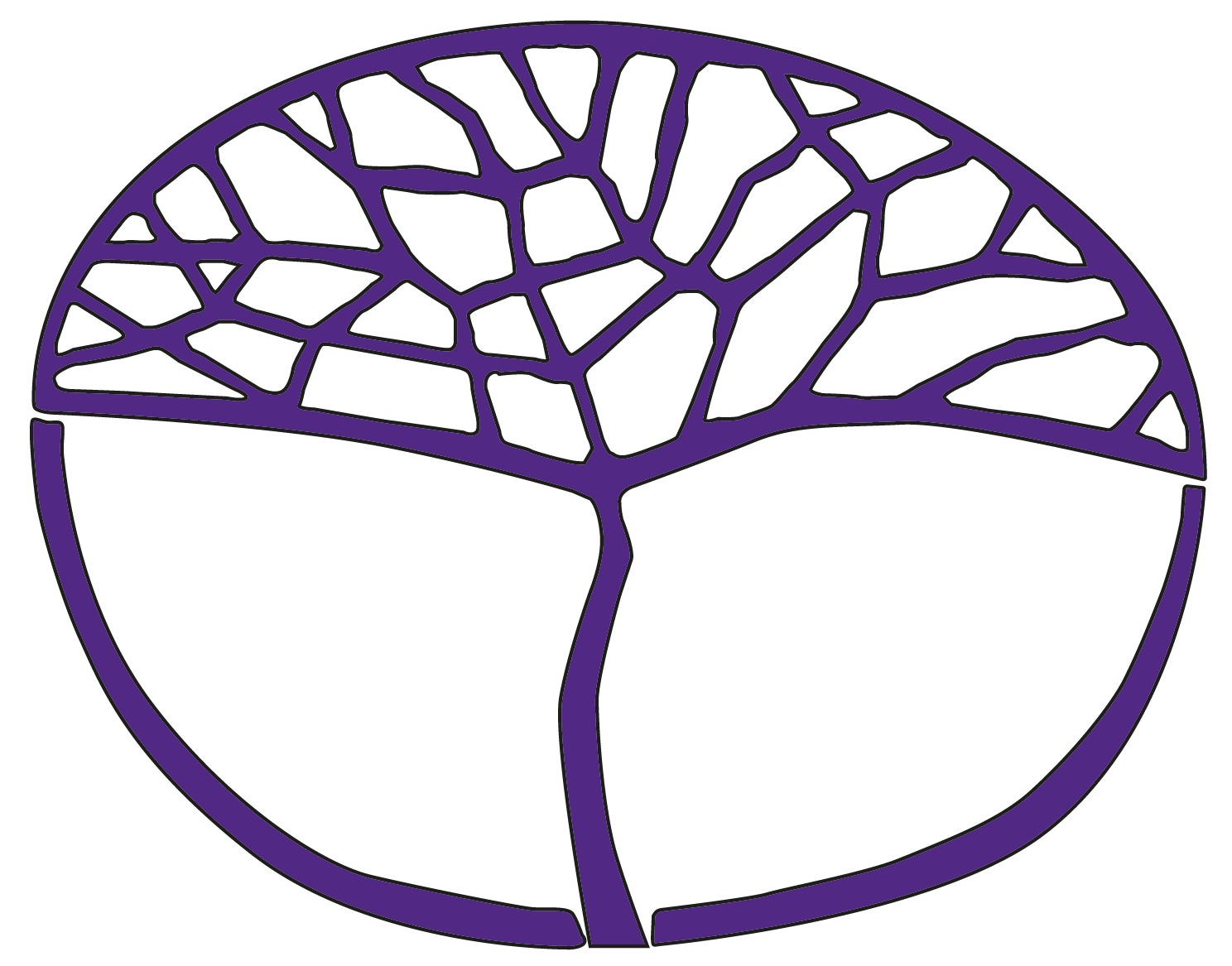 Outdoor EducationGeneral Year 12Acknowledgement of CountryKaya. The School Curriculum and Standards Authority (the Authority) acknowledges that our offices are on Whadjuk Noongar boodjar and that we deliver our services on the country of many traditional custodians and language groups throughout Western Australia. The Authority acknowledges the traditional custodians throughout Western Australia and their continuing connection to land, waters and community. We offer our respect to Elders past and present.Copyright© School Curriculum and Standards Authority, 2019This document – apart from any third party copyright material contained in it – may be freely copied, or communicated on an intranet, for non-commercial purposes in educational institutions, provided that the School Curriculum and Standards Authority is acknowledged as the copyright owner, and that the Authority’s moral rights are not infringed.Copying or communication for any other purpose can be done only within the terms of the Copyright Act 1968 or with prior written permission of the School Curriculum and Standards Authority. Copying or communication of any third party copyright material can be done only within the terms of the Copyright Act 1968 or with permission of the copyright owners.Any content in this document that has been derived from the Australian Curriculum may be used under the terms of the Creative Commons Attribution 4.0 International licence.DisclaimerAny resources such as texts, websites and so on that may be referred to in this document are provided as examples of resources that teachers can use to support their learning programs. Their inclusion does not imply that they are mandatory or that they are the only resources relevant to the course.Sample assessment outlineOutdoor Education – General Year 12Unit 3 and Unit 4Assessment 
type Assessment type 
weighting Assessment task weightingCompletion / submission dateAssessment taskInvestigation15%5%Week 25Task 6: research-based investigation – environmental awareness; the environmentInvestigation15%10%Week 22Task 5: expedition planner – collection and organisation of material that will assist in preparing for the Semester 2 expeditionPerformance in outdoor adventure activities30%10%Week 10Task 1: sailing – individual skills, demonstated in appropriate contexts Performance in outdoor adventure activities30%10%Week 19Task 3: abseiling – individual skills, demonstated in appropriate contexts Performance in outdoor adventure activities30%10%Week 30Task 9: mountain biking – individual skills, demonstated in appropriate contexts Expedition skills20%20%Week 26Task 7: practical performance on expedition – specific skills, demonstrated while on expeditionResponse20%10%Week 21Task 4: topic test – leadership; working with othersResponse20%10%Week 27Task 8: expedition journal – reflections and responses to questions relating to the expeditionExternally
set task15%15%Week 15Task 2: a written task or item or set of items of 50 minutes duration developed by the School Curriculum and Standards Authority, based on the content from Unit 3 and administered by the school.Total100%100%